№ п/пНаименование товараНаименование показателя, технического, функционального параметра, ед. изм. ПоказателяНаименование показателя, технического, функционального параметра, ед. изм. Показателя1Детский игровой комплекс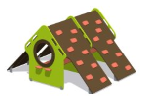 1Детский игровой комплексВнешние размерыВнешние размеры1Детский игровой комплексДлина, ±20 мм 27351Детский игровой комплексШирина, ±20 мм22401Детский игровой комплексВысота, ±20 мм15001Детский игровой комплексКомплектацияКомплектация1Детский игровой комплексЛаз с усилением, шт.41Детский игровой комплексПанель боковая с отверстием, шт.31Детский игровой комплексуголок прямой 430, шт.21Детский игровой комплексуголок прямой 830, шт.21Детский игровой комплексГрунтозацеп, шт.61Детский игровой комплексПанель усиливающая, шт.21Детский игровой комплексПанель-связь, шт11Детский игровой комплексИзделие должно представлять собой устойчивую конструкцию, обеспечивающую безопасные условия для занятий на открытом воздухе.Конструкция должна обладать высокой ударопрочностью и виброустойчивостью. Во избежание травм и застревания одежды и частей тела, конструкция должна быть разработана по требованиям ГОСТ Р 52169 -2012. Изделие должно методом бетонирования грунтозацепов. Изделие должно быть антивандальным.Конструкция изделия должна быть без выступов и заусенцев, углы и края закруглены. Минимальный радиус закругления не менее 3 мм.Выступающие части болтовых соединений должны быть защищены пластиковыми заглушками либо должны соответствовать требованиям ГОСТ Р 52169-2012.Все металлические части конструкции должны быть окрашены полимерной порошковой эмалью методом запекания в заводских условиях, что предотвращает металл от коррозии.Изделие должно представлять собой устойчивую конструкцию, обеспечивающую безопасные условия для занятий на открытом воздухе.Конструкция должна обладать высокой ударопрочностью и виброустойчивостью. Во избежание травм и застревания одежды и частей тела, конструкция должна быть разработана по требованиям ГОСТ Р 52169 -2012. Изделие должно методом бетонирования грунтозацепов. Изделие должно быть антивандальным.Конструкция изделия должна быть без выступов и заусенцев, углы и края закруглены. Минимальный радиус закругления не менее 3 мм.Выступающие части болтовых соединений должны быть защищены пластиковыми заглушками либо должны соответствовать требованиям ГОСТ Р 52169-2012.Все металлические части конструкции должны быть окрашены полимерной порошковой эмалью методом запекания в заводских условиях, что предотвращает металл от коррозии.Лаз с усилениемЛаз с усилениемЛаз должен быть изготовлен из фанеры ФОФ влагостойкой, толщина фанеры 18 мм. Фанерная панель покрыта влагостойкой акриловой краской. Габариты лаза 1925х1080 мм. Лаз сужается в продольной части до ширины 800 мм с фигурными вырезами по двум краям с внутренними радиусами скругления 130 мм. Также в верхней широкой части лаза имеется фаска, снятая на всю ширину под углом 45 градусов. К лазу прикручены две планки из фанеры ФОФ толщиной 18 мм и габаритами 950х80 мм. Планки прикручены со стороны нешероховатой поверхности (с обратной стороны лаза). С лицевой шероховатой поверхности прикручены с помощью болтовых соединений зацепы из пластика полиэтилена низкого давления толщиной 20 мм и габаритами 117х200 мм в форме деформированного усеченного прямоугольника. В зацепах и лазе заранее выполнены отверстия для их взаимной фиксации. Зацепы имеют скругления кромок радиусом 3 мм. Всего установлено девять зацепов на одном лазе. Также в нижней узкой части лаза с обратной стороны смонтированы грунтозацепы из стального листа толщиной 2,5 мм, которые выполнены в виде уголка 80х80 мм согнутого под прямым углом. Габариты уголка 792 мм длиной. Сверху уголок имеет скос и отогнутую под углом 45 градусов площадку, для присоединения к фанере лаза с обратной стороны и последующего бетонирования прямого свободного конца грунтозацепа. Всего на один лаз используется два грунтозацепа.К верхним двум боковинам в широкой части лаза прикручены два уголка прямых длиной 430 мм из стали толщиной 2,5 мм, габариты уголка 50х50 мм. Угол гиба 90 градусов.Лаз должен быть изготовлен из фанеры ФОФ влагостойкой, толщина фанеры 18 мм. Фанерная панель покрыта влагостойкой акриловой краской. Габариты лаза 1925х1080 мм. Лаз сужается в продольной части до ширины 800 мм с фигурными вырезами по двум краям с внутренними радиусами скругления 130 мм. Также в верхней широкой части лаза имеется фаска, снятая на всю ширину под углом 45 градусов. К лазу прикручены две планки из фанеры ФОФ толщиной 18 мм и габаритами 950х80 мм. Планки прикручены со стороны нешероховатой поверхности (с обратной стороны лаза). С лицевой шероховатой поверхности прикручены с помощью болтовых соединений зацепы из пластика полиэтилена низкого давления толщиной 20 мм и габаритами 117х200 мм в форме деформированного усеченного прямоугольника. В зацепах и лазе заранее выполнены отверстия для их взаимной фиксации. Зацепы имеют скругления кромок радиусом 3 мм. Всего установлено девять зацепов на одном лазе. Также в нижней узкой части лаза с обратной стороны смонтированы грунтозацепы из стального листа толщиной 2,5 мм, которые выполнены в виде уголка 80х80 мм согнутого под прямым углом. Габариты уголка 792 мм длиной. Сверху уголок имеет скос и отогнутую под углом 45 градусов площадку, для присоединения к фанере лаза с обратной стороны и последующего бетонирования прямого свободного конца грунтозацепа. Всего на один лаз используется два грунтозацепа.К верхним двум боковинам в широкой части лаза прикручены два уголка прямых длиной 430 мм из стали толщиной 2,5 мм, габариты уголка 50х50 мм. Угол гиба 90 градусов.Панель боковая с отверстиемПанель боковая с отверстиемПанель должна быть изготовления из фанеры ФСФ влагостойкой, толщина фанеры 18 мм. Фанерная панель покрыта влагостойкой акриловой краской. Конструктивно представляет панель в виде контура домика с фундаментом и двухскатной крышей, габариты 1425х1330 мм. В домике посередине имеется отверстие диаметром 590 мм, на расстоянии 741 мм от нижнего края. По углам наклона двух скатов расположены четыре паза симметрично размерами 20х202 мм, по два на каждой стороне, параллельно скату на расстоянии 76 мм от края и 90 мм друг от друга. Два таких же паза имеются под круглым отверстием на расстоянии 62 мм от нижнего его края. Панель должна быть изготовления из фанеры ФСФ влагостойкой, толщина фанеры 18 мм. Фанерная панель покрыта влагостойкой акриловой краской. Конструктивно представляет панель в виде контура домика с фундаментом и двухскатной крышей, габариты 1425х1330 мм. В домике посередине имеется отверстие диаметром 590 мм, на расстоянии 741 мм от нижнего края. По углам наклона двух скатов расположены четыре паза симметрично размерами 20х202 мм, по два на каждой стороне, параллельно скату на расстоянии 76 мм от края и 90 мм друг от друга. Два таких же паза имеются под круглым отверстием на расстоянии 62 мм от нижнего его края. Уголок прямой 430Уголок прямой 430Уголок прямой 430 мм конструктивно представляет собой деталь, изготовленную из листа стального толщиной 2,5 мм, которая согнута по длинной стороне под углом 90 градусов. После гибки уголок имеет габариты 430 х50х50 мм. Имеются 4 отверстия по два с каждого края на определенном расстоянии для крепления к фанерным панелям.Уголок прямой 430 мм конструктивно представляет собой деталь, изготовленную из листа стального толщиной 2,5 мм, которая согнута по длинной стороне под углом 90 градусов. После гибки уголок имеет габариты 430 х50х50 мм. Имеются 4 отверстия по два с каждого края на определенном расстоянии для крепления к фанерным панелям.Уголок прямой 830Уголок прямой 830Уголок прямой 830 мм конструктивно представляет собой деталь, изготовленную из листа стального толщиной 2,5 мм, которая согнута по длинной стороне под углом 90 градусов. После гибки уголок имеет габариты 830 х80х80 мм. Имеются 12 отверстий на определенном расстоянии для крепления к фанерным панелям.Уголок прямой 830 мм конструктивно представляет собой деталь, изготовленную из листа стального толщиной 2,5 мм, которая согнута по длинной стороне под углом 90 градусов. После гибки уголок имеет габариты 830 х80х80 мм. Имеются 12 отверстий на определенном расстоянии для крепления к фанерным панелям.ГрунтозацепГрунтозацепГрунтозацеп конструктивно представляет собой деталь, изготовленную из листа стального толщиной 2,5 мм, которая согнута по длинной стороне под углом 90 градусов. После гибки уголок имеет габариты 1105 х80х80 мм .С края грунтозацепа, который будет установлен в бетонируемой части имеется отгиб, для обеспечения прочной установки в бетонном фундаменте. Грунтозацеп конструктивно представляет собой деталь, изготовленную из листа стального толщиной 2,5 мм, которая согнута по длинной стороне под углом 90 градусов. После гибки уголок имеет габариты 1105 х80х80 мм .С края грунтозацепа, который будет установлен в бетонируемой части имеется отгиб, для обеспечения прочной установки в бетонном фундаменте. Панель связьПанель связьПанель должна быть изготовления из фанеры ФСФ влагостойкой, толщина фанеры 18 мм. Фанерная панель покрыта влагостойкой акриловой краской. Конструктивно представляет панель в виде детали с двумя выступами, габариты 1180х490 мм.Панель должна быть изготовления из фанеры ФСФ влагостойкой, толщина фанеры 18 мм. Фанерная панель покрыта влагостойкой акриловой краской. Конструктивно представляет панель в виде детали с двумя выступами, габариты 1180х490 мм.Панель усиливающаяПанель усиливающаяПанель должна быть изготовления из фанеры ФСФ влагостойкой, толщина фанеры 18 мм. Фанерная панель покрыта влагостойкой акриловой краской. Конструктивно представляет панель в виде детали П-образной, габариты 1100х460 мм.Панель должна быть изготовления из фанеры ФСФ влагостойкой, толщина фанеры 18 мм. Фанерная панель покрыта влагостойкой акриловой краской. Конструктивно представляет панель в виде детали П-образной, габариты 1100х460 мм.